Уважаемые собственники (наниматели) жилых помещений многоквартирных домов, располагающихся по адресам:ул. Елецкая, 19, ул. 10-й дивизии НКВД, 5, ул. 13-й Гвардейской, 13а, 7,ул. им. 30-летия Победы, 17б, ул. Аджарская, 16,пер. Аэропортовский, 1,пр. им. В.И. Ленина, 15, 2, 22, 22а, 23, 25, 2а, 6, ул. им. В.И. Ленина, 11, 17, 19, 23, 25,ул. им. Гагарина, 12, 7, 9, ул. им. Гоголя, 4, ул. им. маршала Чуйкова, 19, 23, 3, 33, 9, ул. им. Пушкина, 12, 14,ул. им. Хользунова, 5,ул. Коммунистическая, 10, 16, 18а, 26а, 32, ул. Комсомольская, 10, 18, ул. Краснознаменская, 10, 19, 21, 21а, 23, 6, ул. Мира, 10, 11, 18, 2, 21, 24, 8, ул. Осетинская, 7,ул. Порт-Саида, 12, 17, 18, 8а, ул. Пролеткультская, 3, 5, ул. Советская, 19, 21, 22, 23, 27, 4, 6, 7, ул. Шауляйская, 10, ул. Юрьевская, 4ООО «Концессии водоснабжения» (далее также – РСО) уведомляет Вас об одностороннем отказе от исполнения договора холодного водоснабжения и водоотведения, заключенного между РСО и Общество с ограниченной ответственностью "Управляющая компания "Уютный город" (далее также – УК), в отношении Ваших многоквартирных домов, в связи с наличием у УК признанной задолженности.  Таким образом, с целью соблюдения прав и законных интересов потребителей, добросовестно исполняющих свои обязательства по оплате, ООО «Концессии водоснабжения» переходит на прямые договорные отношения со всеми собственниками и пользователями помещений в Ваших многоквартирных домах, в части предоставления коммунальных услуг по холодному водоснабжения и водоотведению, с 01 июня 2020 года.Договор холодного водоснабжения и водоотведения между потребителем и РСО заключается на неопределенный срок, при этом, заключения договора в письменной форме не требуется (ч. 6 ст. 157.2 ЖК РФ). РСО просит учесть вышеуказанную информацию в дальнейших договорных отношениях.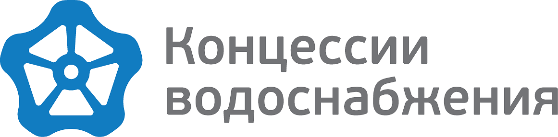 По всем возникающим вопросам Вы можете обращаться по телефонам:контакт центр – тел. 99-67-96 (круглосуточно)специалисты РСО – тел. 99-67-96 (доб. 1607, 1863, 1662) с 8.00 до 17.00 по будням.